昌乐空气质量通  报第5期昌乐县环境保护委员会办公室                     2020年5月16日昌乐县大气环境质量4月份镇（街、区）排名2020年4月，全县细颗粒物（PM2.5）平均浓度为46ug/m3，同比持平；可吸入颗粒物（PM10）平均浓度为91ug/m3，同比改善1.1%；二氧化硫（SO2）平均浓度为14ug/m3，同比反弹16.7%；二氧化氮（NO2）平均浓度为28 ug/m3，同比反弹7.7%；臭氧（O3）平均浓度为156ug/m3，同比持平；优良率为86.7%，同比改善12.6%；环境空气质量综合指数平均为4.84，同比反弹1.9%。一、细颗粒物（PM2.5）细颗粒物浓度最好的是朱刘，为38ug/m3，最差的是乔官，为52ug/m3。3个街（区）同比改善，五图（首阳山）改善幅度最大，为14%；红河同比持平；4个镇（街）同比反弹，乔官反弹幅度最大，为30%。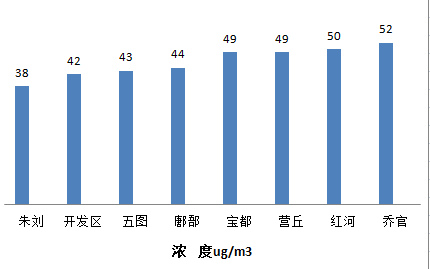 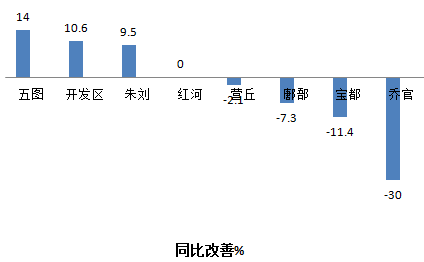 二、可吸入颗粒物（PM10）可吸入颗粒物浓度最好的是五图（首阳山），为85ug/m3，最差的是宝都，为98ug/m3。2个街（区）同比改善，五图（首阳山）改善幅度最大，为12.4%； 6个镇（街）同比反弹，红河反弹幅度最大，为24.7%。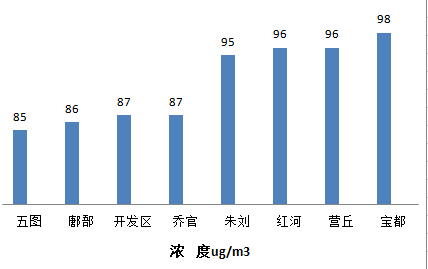 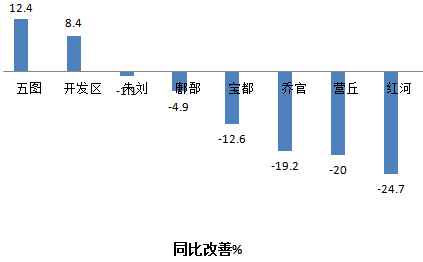 三、二氧化硫（SO2） 二氧化硫浓度最好的是五图（首阳山）和朱刘，为12 ug/m3，最差的是开发区，为17ug/m3。1个街道同比改善，朱刘改善幅度为7.7%；五图（首阳山）同比持平；6个镇（街、区）同比反弹，营丘反弹幅度最大，为36.4%。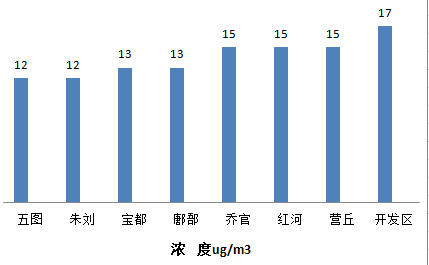 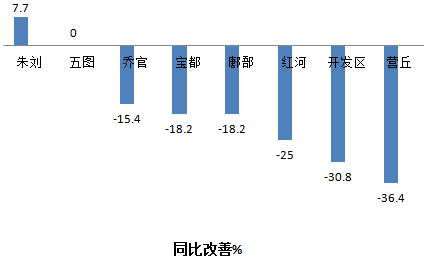 四、二氧化氮（NO2）二氧化氮浓度最好的是鄌郚，为22ug/m3，最差的是朱刘，为33ug/m3。2个镇（区）同比改善，乔官改善幅度最大，为14.8%；鄌郚同比持平；5个镇（街）同比反弹，朱刘反弹幅度最大，为43.5%。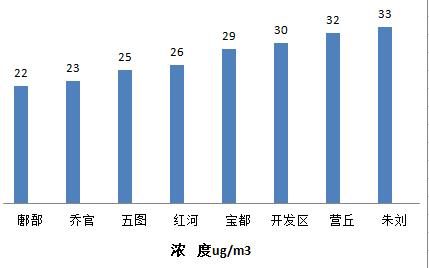 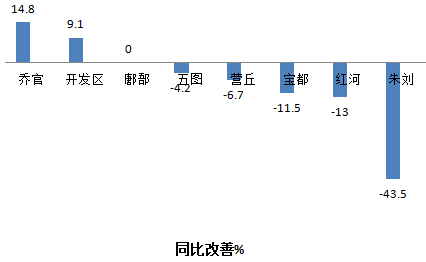 五、臭氧（O3）臭氧浓度最低的是朱刘，为96ug/m3，最高的是鄌郚，为182ug/m3。2个镇（街）同比改善，朱刘改善幅度最大，为32.4%；6个镇（街、区）同比反弹，开发区反弹幅度最大，为9%。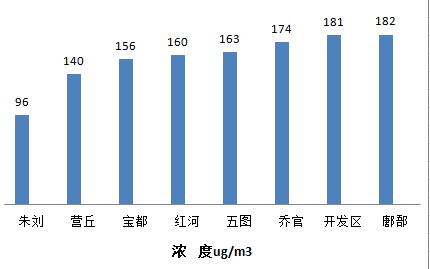 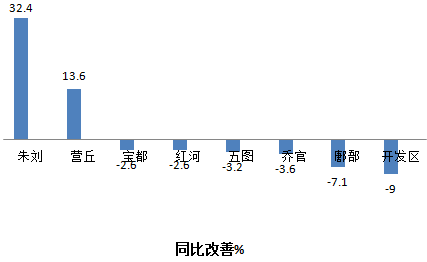 六、优良率优良率最好的是朱刘，为96.7%，最差的是开发区，为73.3%。7个镇（街、区）同比改善，朱刘改善幅度最大，为15.9%；乔官反弹为1%。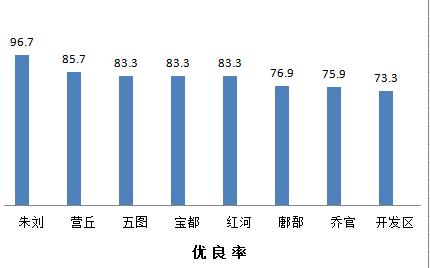 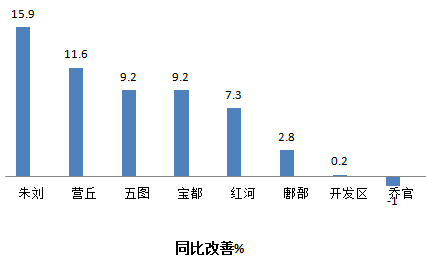 七、环境空气质量综合指数环境空气质量综合指数最好的是朱刘，为4.47，最差的是宝都，为5.1。3个镇（街、区）同比改善，五图（首阳山）改善幅度最大，为4.7%；5个镇（街）同比反弹，乔官反弹幅度最大，为13.5%。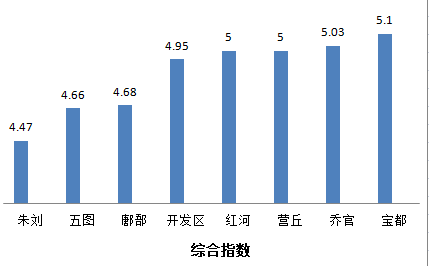 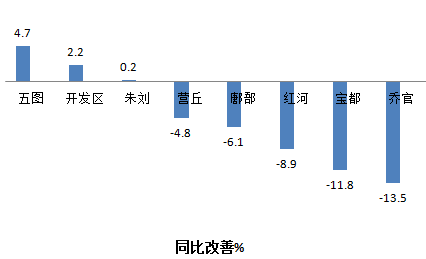 